Xtrig Preload adjuster install for 690/701 The Xtrig preload adjuster requires a bit more time to fit to the 690/701. Here some helpful info to assist fitment to these models. The trick to installing is firstly cutting about 5mm off the anti rotate locator pin. This allows it to sit in close to the reservoir once in the final position and just allows access to the adjuster nut beside the frame strut.The shock can't be installed with the adjuster set in this position however. In this position the nut clashes with the frame as you attempt to locate the shock back into the mount points. To install you must loosen the top collar and rotate the entire unit so the adjuster nut faces forward. This allows clear access to relocate the shock. Once the shock is installed you can then use the spring and grip the Xtrig to rotate back so that the adjuster nut is as close as possible to the frame strut while still allowing a socket to fit on. In this position you can see from the photos that the pin is tucked in very close to the radius of the reservoir, and would clash if the pin was full length. You can now loctite and tighten the collar in place and should be good to go. Note that this whole exercise is done with the tank/rear subframe rotated up out of the way.Once fitted you should have the ability to increase the preload by about 15mm (depending on length of shock spring)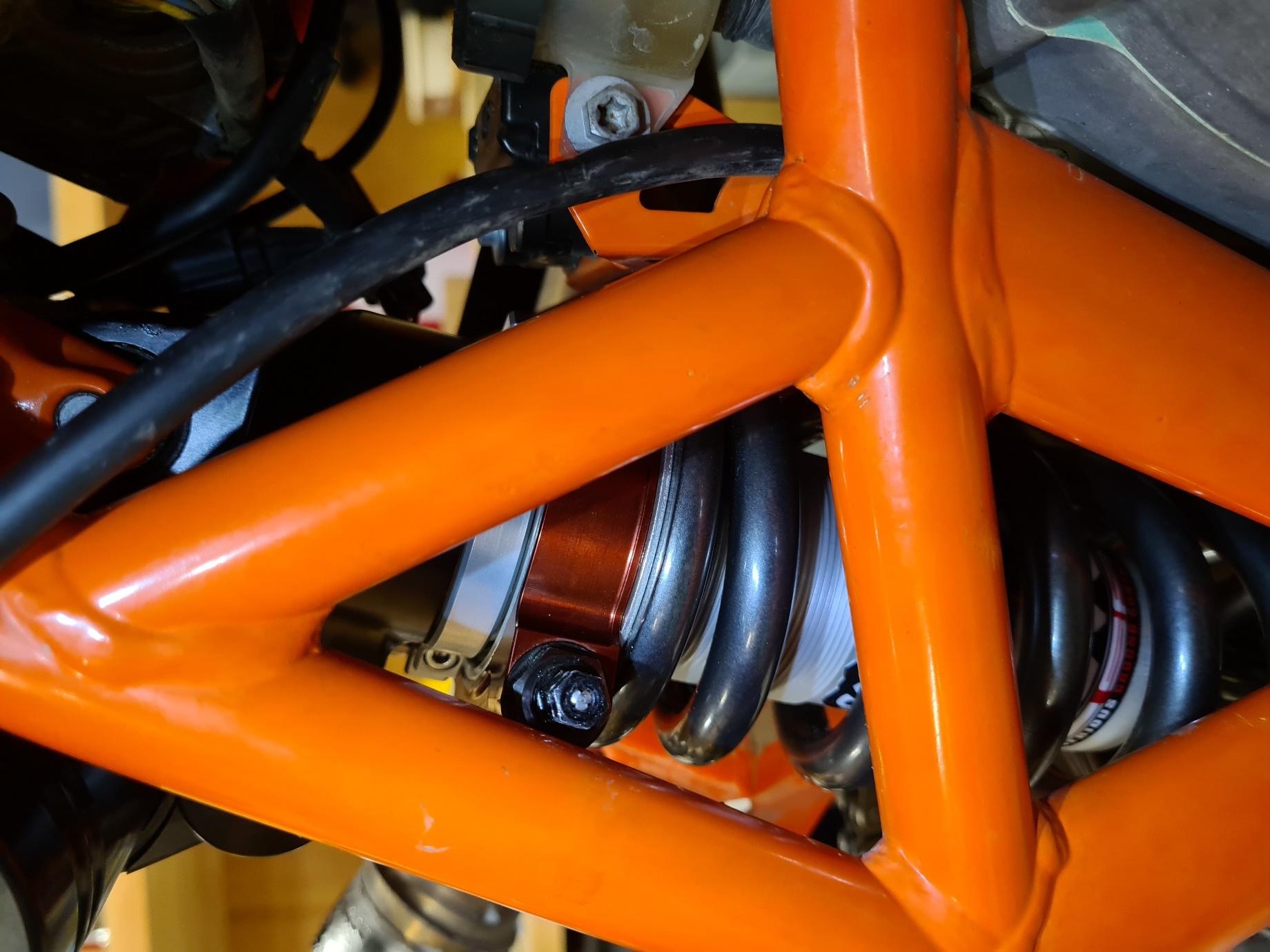 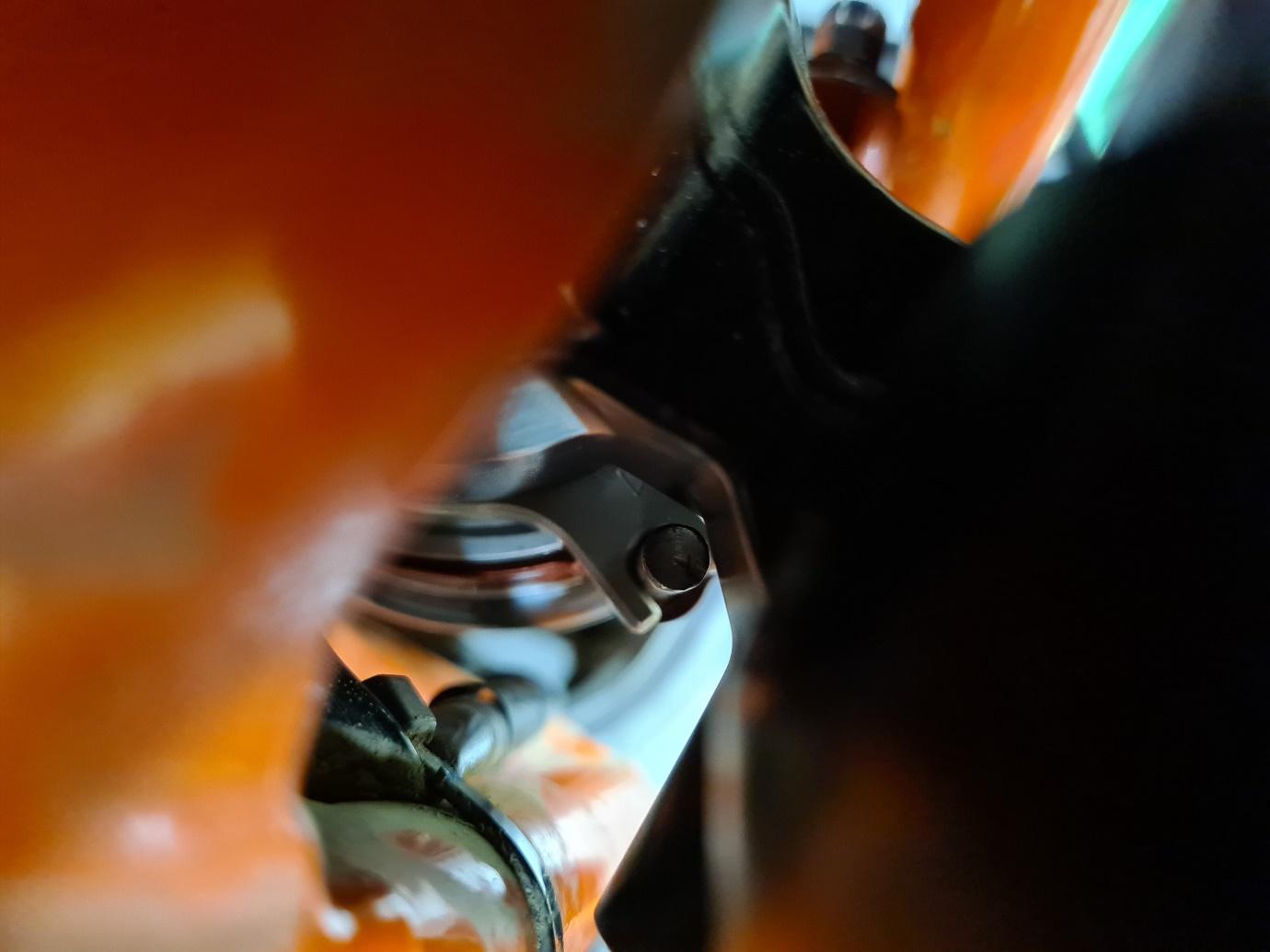 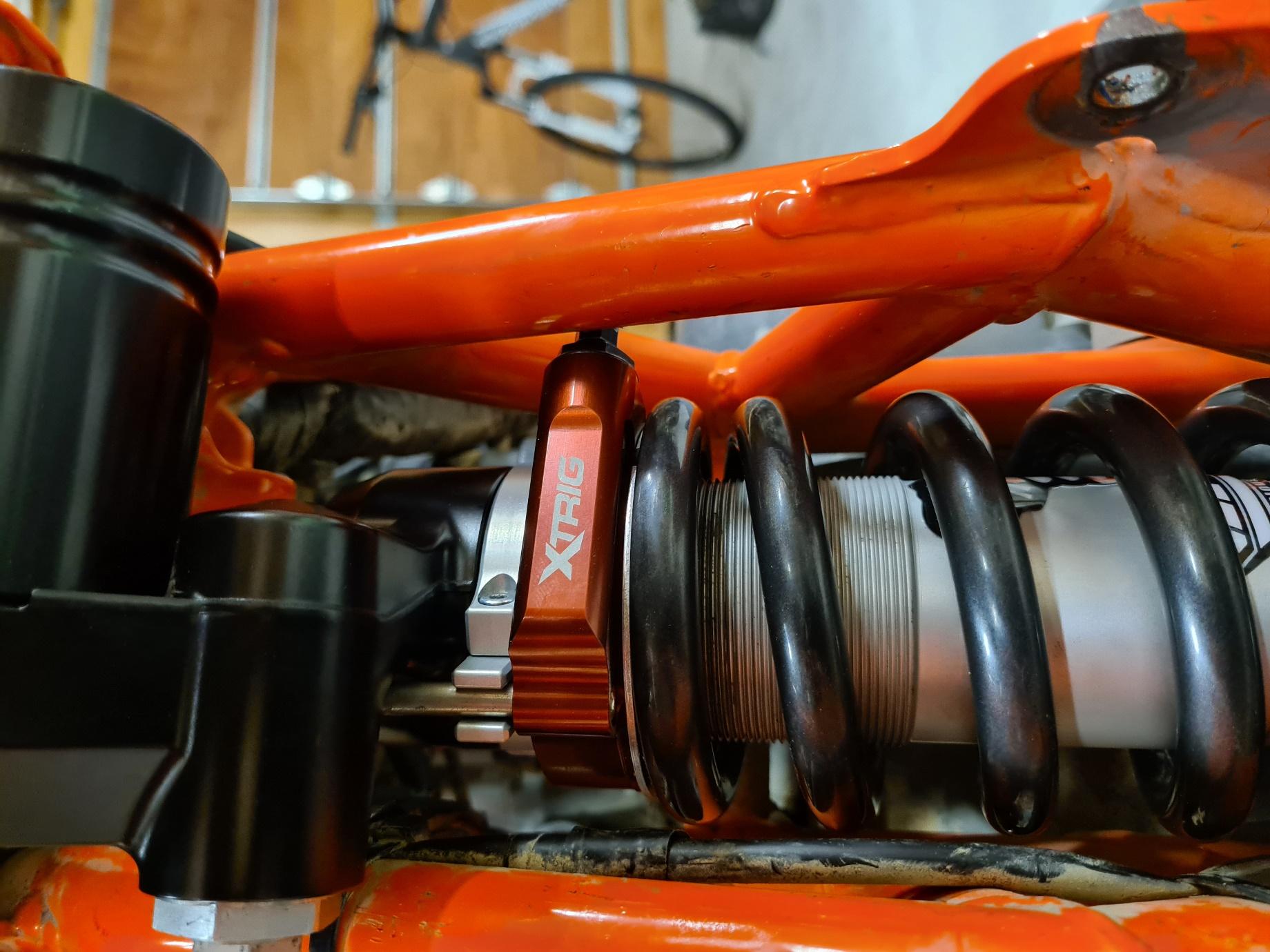 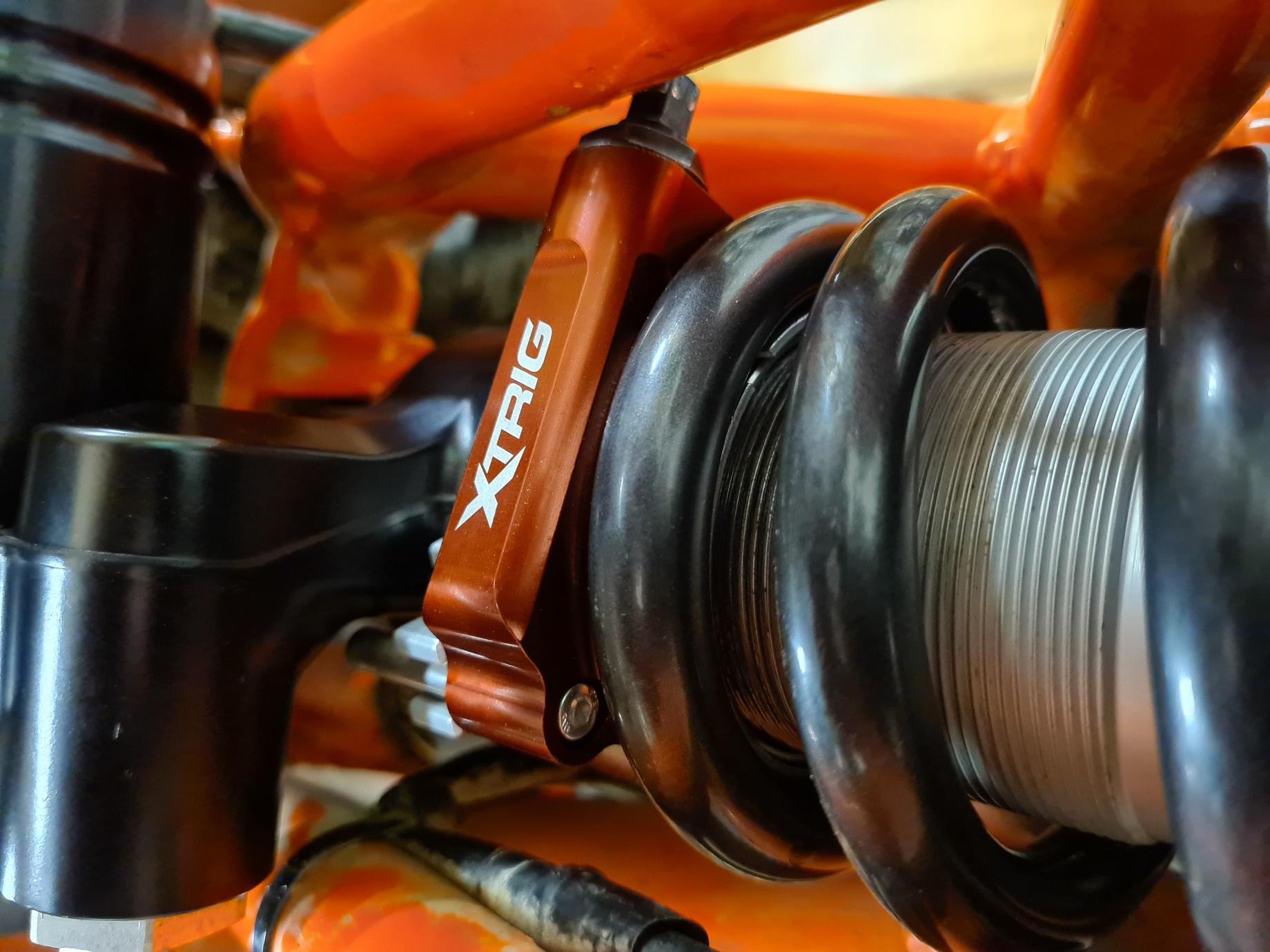 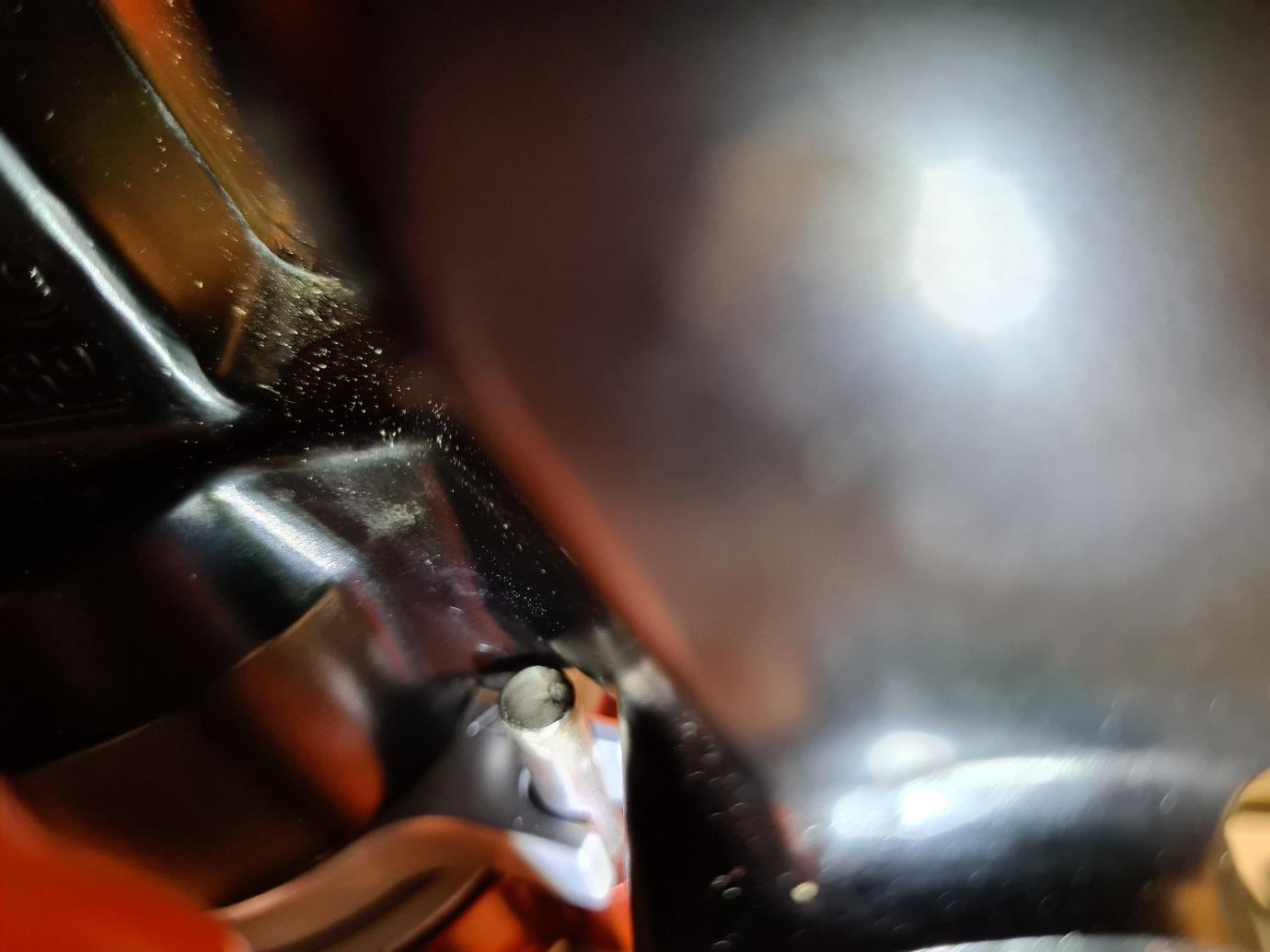 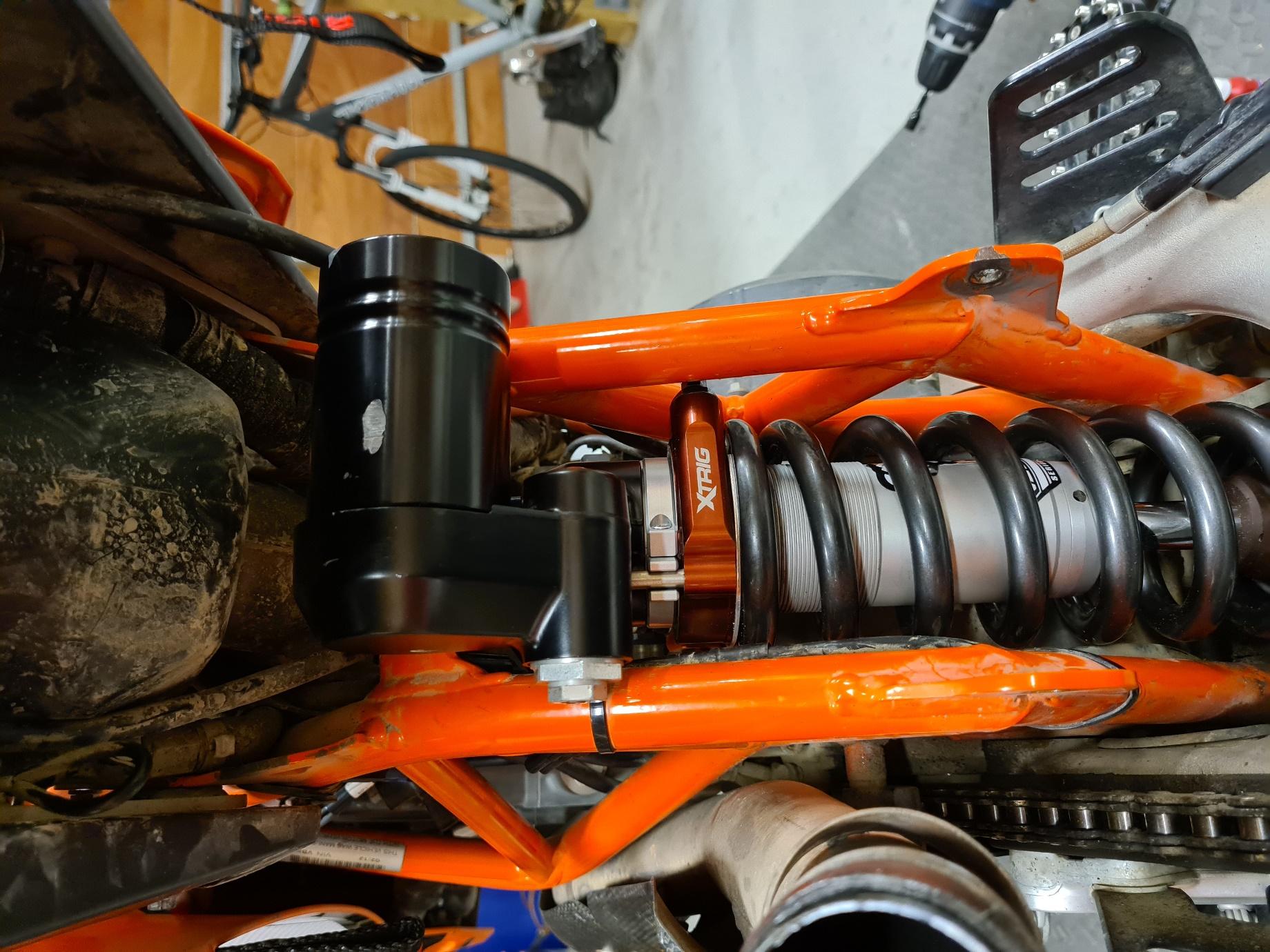 